Egen logo		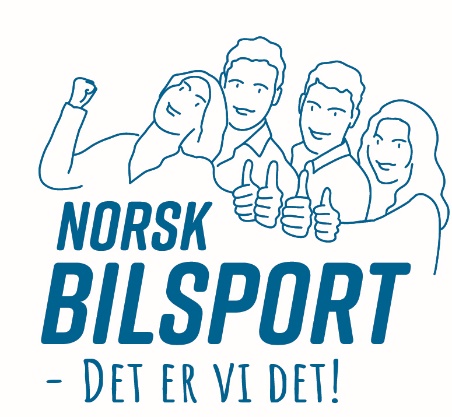 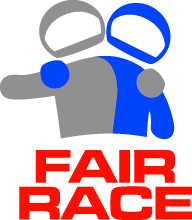 TilleggsreglerNorgesmesterskap i RallycrossNorgescup Rallycross juniorNorges Cup Rallycross HistoriskSted og dato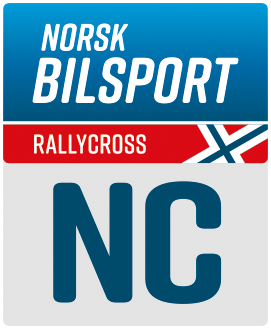 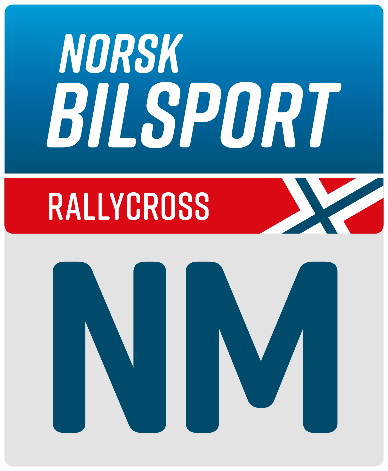 PROGRAMDato			Offentliggjøring av løpets tilleggsregler og start av påmeldingstidenDato			Påmelding avsluttesDato			Offentliggjøring av Startprogram på nett (valgfritt)Torsdag Datoxx.xx		Depot åpnerFredag Datoxx.xx			Depot åpner.15.00 - 19.45:	Innsjekk (dersom man skal ha personlig innsjekk, ikke digital, se pkt. 3.1 og 4.1)16.00 - 20.00:	Teknisk kontroll 23.00		Depotet stenger for innkjøring. "Nattero" i depot.Lørdag Dato07.00:		Depot åpner07.30		Førermøte08.00:		Trening klassevis 2x2 runder (se pkt. 5.1)10.00:		Start 1. omgang, 	2. og 3. omgang kjøres fortløpende23.00		Depotet stenger for innkjøring. "Nattero" i depot.Søndag Dato07.00:		Depot åpner08.00:		Start 4. omgang	Finaler	ORGANISASJON OG BESKRIVELSELøpet teller i:Norgesmesterskapet i Rallycross SupernasjonalNorgescup Rallycross JuniorNorges Cup Rallycross HistoriskBeskrivelse(Klubb) arrangerer X. NM runde i Rallycross, Norgescup Rallycross Junior og Norgescup RC Historisk i henhold til ISR, NSR og disse tilleggsregler.Gjesteklasse: XXXXXX. Konkurransen gjennomføres i henhold til Reglement for Norgesmesterskap i Rallycross.Arrangør og arrangørlisensXX	Arr.lis.nr. XXKontaktinformasjonKlubbKontaktperson, tlf og epost Sportskomite(NAVN, Per, Pål, Espen)Offisielle funksjonærerLøpsleder:		Ass. løpsleder:		 Race Director:	Thomas Strand			Tlf. 468 24 476Løpssekretær:	Teknisk sjef:Teknisk NBF:		Kjell Kletthagen		 Resultatservice/tidtaking:	Camp Company GmbH, MW Race ConsultingSikkerhetssjef:	Racecontroll:		
Deltagerkontakt:	Depotsjef:		Miljøansvarlig:	Faktadommere :Start/Tyvstart:	Mål:			JuryJuryleder:	Jurymedlem:	Jurymedlem:	Jurysekretær:	Anja MoenOffisiell oppsstavleFelles Sportity for hele NM og NC Rallycross: passordBeskrivelse av banen- Sted: - GPS koordinater:Lengde:	Bredde startplate:	Maks. bredde:	Min. bredde:Underlag: (viktig; riktig prosentandel grus og asfalt i forhold til Retningslinjer for rallycrossbaner)PÅMELDING - STARTAVGIFTPåmeldingPåmeldingsfrist: XXPåmelding gjøres på XX via påmeldingssystem.  Kopi av lisenser merkes startnummer og sendes (epostadresse) samme dag som påmelding. Frist XXXSe også kommentar pkt. 4.1Lisenser som skal sendes:DeltagerlisensAnmelderlisens (dersom det er annen anmelder enn deltager)KlubbmedlemskapLedsagerlisens (gjelder for ledsager til juniorer under 18 år)Klubbmedlemskap for ledsagerVognlisens (husk underskrift) Lisensene skal være i henhold til NSR.Startavgift:Startavgift betales på kontonummer: XXBetaling må utføres innen fristen og innbetalingen gjelder som underskrift for påmeldingen.Startavgift betales innen XX 2024Rallycross Junior:	kr. 2000,-Rallycross	kr. 3950,-Rallycross Historisk	Kr. 3000,-Avbud må meldes iht. Generelle bestemmelser (GB) 3.8.2. og må meldes til XX SMS på Tlf.: XX og bekreftes skriftlig til (epost)Utsettelse eller avlysning:Dersom løpet avbrytes av årsaker som arrangøren ikke kan lastes for, blir ikke startavgiften tilbakebetalt (Force Majeure).KlasserRallycross Historisk 
Rallycross Junior
Supernasjonal t.o.m. 1600 cm³ (RC kl.1) Supernasjonal t.o.m. 2000 cm³ (RC kl.2) Supernasjonal t.o.m. 2400 cm³ (RC kl.3) Supernasjonal over 2400 cm³ (RC kl.4)
SuperCar eller NRCForsikringDeltagere er forsikret ovenfor 3. part via forsikring tegnet av Norges Bilsportforbund. Maksimum dekning ovenfor 3. part er ubegrenset. Maksimum dekning arrangøransvar er NOK 10 000 000.ANKOMST (INNSJEKK) OG TEKNISK KONTROLLInnsjekkDersom dere velger å bruke innsendelse av lisenser på forhånd (se pkt. 3.1) må ikke innsjekk gjennomføres på stedet.  Dere må altså velge om dere skal ha innsendelse eller fysisk innsjekk.Følgende dokumenter skal fremvises ved innsjekk:DeltagerlisensAnmelderlisens (dersom det er annen anmelder enn deltager)KlubbmedlemskapLedsagerlisens (gjelder for ledsager til juniorer under 18 år)Klubbmedlemskap for ledsagerVognlisens (husk underskrift) Teknisk kontrollAlle biler som skal delta i løpet må til teknisk kontroll som holdes xxx.   Kun deltager og en mekaniker er tillatt ved teknisk kontroll.StartnummerStartnummer må være påført bilen før teknisk kontroll. Se § 600 pkt.9Personlig utrustningHusk at det er krav om FIA godkjent undertøy i alle klasser i Rallycross. Se § 304. DrivstoffSe NSR § 307 pkt. Q Se for øvrig pkt. 8.3 i disse tilleggsregler, angående krav om brannteppe ved oppbevaring av drivstoff.StøybegrensningSe § 307 pkt. B. Støymåling blir foretatt i henhold til § 303.DekkI henhold til dekkreglement for de respektive klassene.GJENNOMFØRING AV LØPETTrening2 x 2 runder trening. Trening gjennomføres klassevis.Se reglement for NM rallycross pkt. 7.2. 
Rekkefølge: Andre klasser? Supercar eller NRCRallycross HistoriskRallycross Jr.Klasse 1Klasse 2Klasse 3Klasse 4Innledende kvalifiseringsomgangerInnledende kvalifiseringsomganger kjøres i henhold til reglement for NM Rallycross pkt. 7.8. Heatoppsettet i første omgang 1. NM-runde: trekkes.Det kjøres 4 runder i innledende kvalifiseringsomganger. 
Rekkefølge for klassene:Andre klasser? Supercar eller NRCRallycross HistoriskRallycross Jr.Klasse 1Klasse 2Klasse 3Klasse 4FinalerDeltagere må ha gjennomført minimum en/to kvalifiseringsomganger for å være kvalifisert til finale. Det blir kjørt X runder i finalene. Rekkefølge: Opplyses om i startprogram.Startoppsett i henhold til 7.9 f alternativ 1 fra NM reglementet.Brutt løpDeltakere som ikke kan komme til start i neste omgang må melde fra i sekretariatet. Avbud fra resten av løpet skal også meldes i sekretariatet. Sendes i tillegg e-post til XXXAvbud etter at sekretariatet stenger på lørdag sendes i tillegg på SMS til XXXAlternativsporAlternativsporet skal kjøres i henhold til reglement for Norgesmesterskap i Rallycross pkt.7.7.StartmetodeIht. §600 pkt. 4 c). Starter gir tydelig tegn til deltagerne om at alt er klart til start, fra dette tidspunkt er deltager under starters kommando.Det vises «Ready to Race»Grønt lys tennes, starten gårFeil startI henhold til Reglement for Norgesmesterskapet i Rallycross pkt. 7.6Rødt og gult flaggRødt og gult flagg: Det vil bli brukt lyssignaler i henhold til ISR Appendix H, Art. 2.4.3. Ved strømbrudd eller at lys av annen årsak slutter å virke, vil disse bli erstattet av flaggposter. Disse kan være plassert på andre steder enn lyssignalene.Tidtaking"AMB system TRAN X260"/“Mylaps Car/bike transponder” type transponder system vil bli brukt. Transponderen skal monteres på bilens høyreside foran. Det er deltagers ansvar at bilen er påmontert transponder og at denne virker. Alle deltagere plikter å stille med egen transponder.Teknisk SoneTeknisk sone er området etter vektkontrollen og frem til startlinjen.Det er kun deltager og «Teamsjef» (1 pr deltager) med oransje vester som kan oppholde seg i dette området.PARC FERME / RESULTATER / PROTESTERParc FermeBiler som har deltatt i A-finale, skal kjøres av deltageren til Parc Fermè umiddelbart etter målgang. Biler som er kvalifisert til finalen, men som ikke stiller til start, samt biler som bryter finalen er også underlagt parc fermè bestemmelsen. For øvrig i.h.t Generelle bestemmelser Art. 2.4Protester – AppellerProtesterAlle protester vil bli behandlet i henhold til NSR. Gebyr på kr. 2000,-. Depositum teknisk protest kr. 5000,- (i tillegg til protestgebyr). Protestfrist på heat- og finaleoppsett er 15 min.AppellerDeltakere har rett til å appellere. Informasjon om appell må leveres senest 1 time etter at beslutningen er publisert. Depositum for appellen skal være innbetalt, og appellen skal være levert til NBF innen 96 timer. Ellers i.h.t Generelle bestemmelser Art. 15.2.PREMIERING7.1.	PremieringAlle A-finalister premieres. Alle premievinnere SKAL ha kjøredress på premieutdeling (helt påkledd).Dersom alle deltagere i RC jr. premieres bør det stå her.ANNEN INFORMASJONDepotDepotet åpner XXLøpsbil, trekkvogn og hengere plasseres på anvist plass. Depotplass er inntil 12 x 8,5 meter pr deltaker. Det skal være ro i depotet fra kl. 23.00 – 07.00StrømAlle deltagere plikter å ha ledninger og utstyr som er godkjent og virker. Alle skal merke sin ledning til strømskap med merke utdelt av arrangør. Max 10 AMP. Egne aggregater skal stoppes senest kl.23.00. Det vil bli strøm fra fredag.BrannsikringAlle deltagere må ha godkjent brannslukker på minimum 6 kg som er tilgjengelig på egen depotplass (skal være godkjent hvert år). Brannslukkere skal stilles ved branngate (på egen depotplass), godt synlig.Deltagere skal i tillegg ha brannteppe tilgjengelig som skal dekke bensinkanner som oppholdes på egen depotplass.Bensinkanner får ikke oppbevares i soveenhet på depotplassen.MiljøAlle deltagere skal benytte tett presenning, absorberingsmatte eller tilsvarende beskyttelse under bilen på/i alle service- og depotplasser. Beskyttelsen skal være så stor at den beskytter mot utslipp mot miljøet, minimum 4 x 5 m. Et eventuelt utslipp må samles med absorberingsmiddel/miljømatte og deponeres i arrangørens miljøstasjon. Det er deltagerens ansvar å inneha nødvendige midler for å kunne utføre dette.Det vil bli utført kontroller på dette og deltagere som ikke oppfyller kravet kan bli nektet start.AdgangHver deltager får XXX antall billetter.Doping/ PromillekontrollIht. §100 (doping) og §101 (alkohol) i NSR. Alle må medbringe legitimasjon ved en eventuell doping/ promillekontroll. Deltagere blir varslet om en eventuell kontroll på nettside og ved info over høyttaleranlegg. Det er deltagers plikt å holde seg underrettet om en eventuell kontroll. Dette styres kun av Antidoping Norge og NBF. Arrangørene har ingen påvirkning til deres ankomst eller arbeid.VEDLEGG IVEDLEGG 1 DELTAGERKONTAKTPROGRAM DELTAGERKONTAKT	BildeNAVN Tlf: Fredag17:00 – 21:00	Teknisk kontrollLørdag08:00	Under løpet: Ved startplata17.15- 20.00	Teknisk kontrollSøndag08:00	Under løpet: Ved startplata